OBEC TERIAKOVCE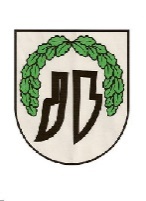 Obecný úrad, Šípková 54/8, 080 05 Teriakovce										Mestský úrad										Stavebný úrad										Jarková 26										080 01  PrešovŽiadosť o odstránenie stavby (stavieb)ŽiadateľMeno, priezvisko, resp. názov právnickej osoby: (vlastníka stavby!)........................................................ adresa bydliska / sídla právnickej osoby: ..................................................................................................č. tel./e-mail: ..............................................................................................................................................ako vlastník stavby (stavieb) ......................................., postavenej na pozemku parc. č. ......................... katastrálne územie .................................................,žiadam týmto o povolenie na odstránenie uvedenej stavby. Stavbu žiadam odstrániť z dôvodu .................................................................................................................................................................... v termíne od ............................. do .............................. V prípade žiadosti právnickej osoby uviesť IČO........................................................................................Odstránenie stavby bude svojpomocné/ zhotoviteľom (nehodiace sa škrtnúť). Odborný dozor nad vykonávaním búracích prác bude uskutočňovať:....................................................................................................................................................................Písomné prehlásenie:	.............................................................................................................................			.............................................................................................................................					 		.................................................							podpis a pečiatka stav. dozoraUvoľnený pozemok bude slúžiť ako priestor pre ................................................................................................................................................................................................................................V ............................ dňa ...........................							.................................................							         podpis žiadateľaPrílohy:Zoznam a adresy vlastníkov a prípadných užívateľov stavbyTechnologický popis búracích prác vypracovaný a overený stavebným dozorom, (uviesť, či v odstraňovanej stavbe sú zabudované nebezpečné odpady, ak áno uviesť oprávnenú organizáciu na nakladanie s nebezpečnými odpadmi.doklad o vlastníctve k stavbe - LV nie starší ako 3 mesiace Kópia katastrálnej mapyMená a adresy vlastníkov susedných nehnuteľnostíPri právnickej osobe výpis z obchodného registra respektíve živnostenský listDoklad o zaplatení správneho poplatku v zmysle zákona č. 145/1995 Z. z. v znení neskorších predpisov, položka 62 písm. a) ods. 2 na odstránenie stavby (poplatok sa vyberá za každý objekt):	- pre fyzickú osobu.............................................................     20 €- pre právnickú osobu........................................................     50 €    